Приложение 1Матрица оцениванияФрагмент текстаВопросыЗанятие 1Занятие 2Занятие 2Занятие 3Занятие 4Занятие 5Занятие 5Занятие 6Занятие 6Занятие 7Занятие 7Занятие 8Занятие 8Сможете ли вы запустить программу Microsoft Word?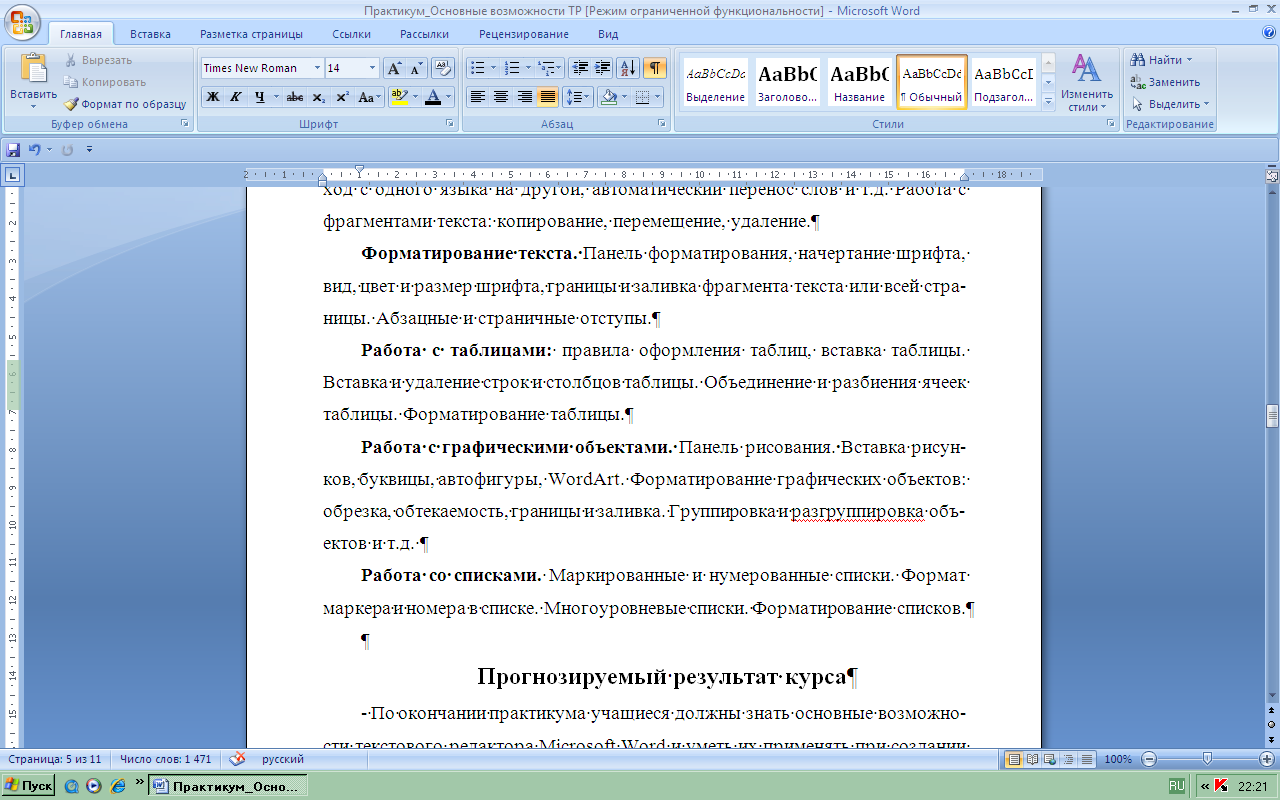 Умеете ли вы набирать слова с заглавной буквы?Сможете ли вы установить красную строку в тексте?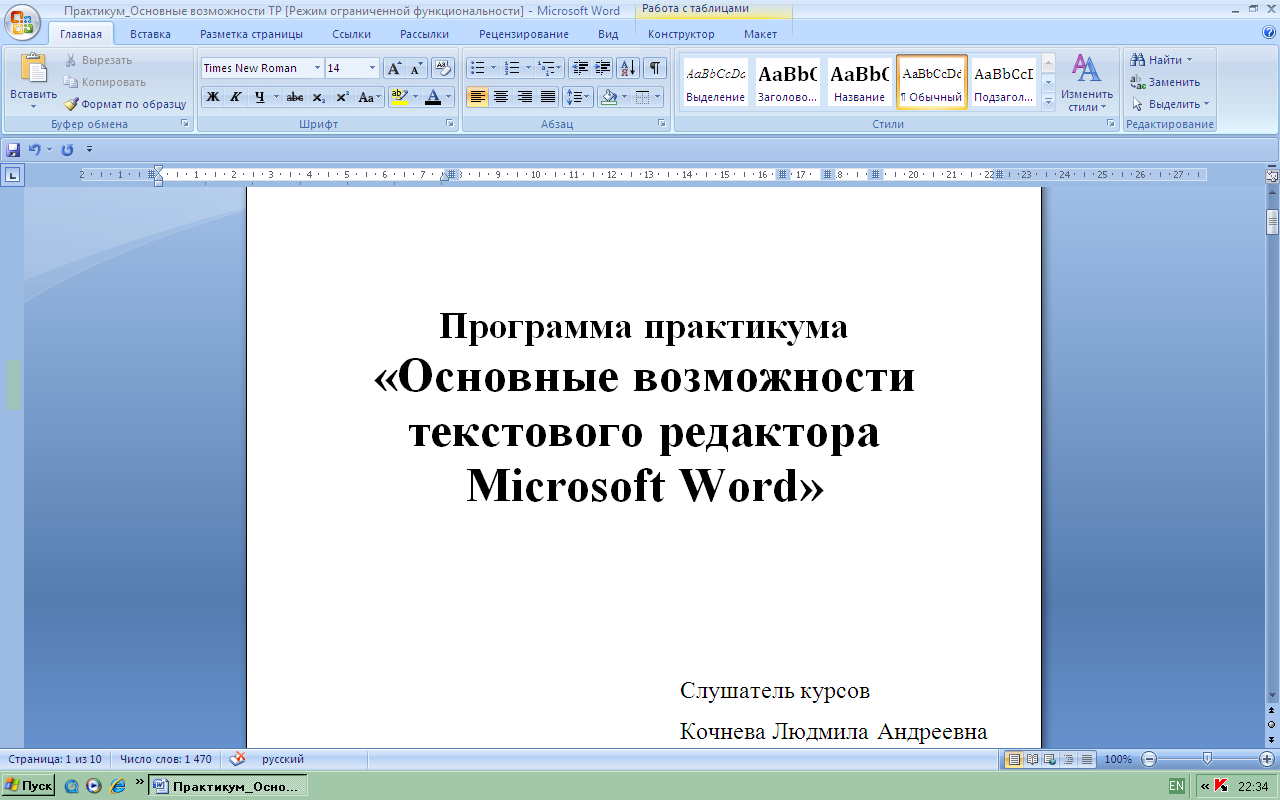 Умеете ли вы переключаться с русского языка на английский и обратно?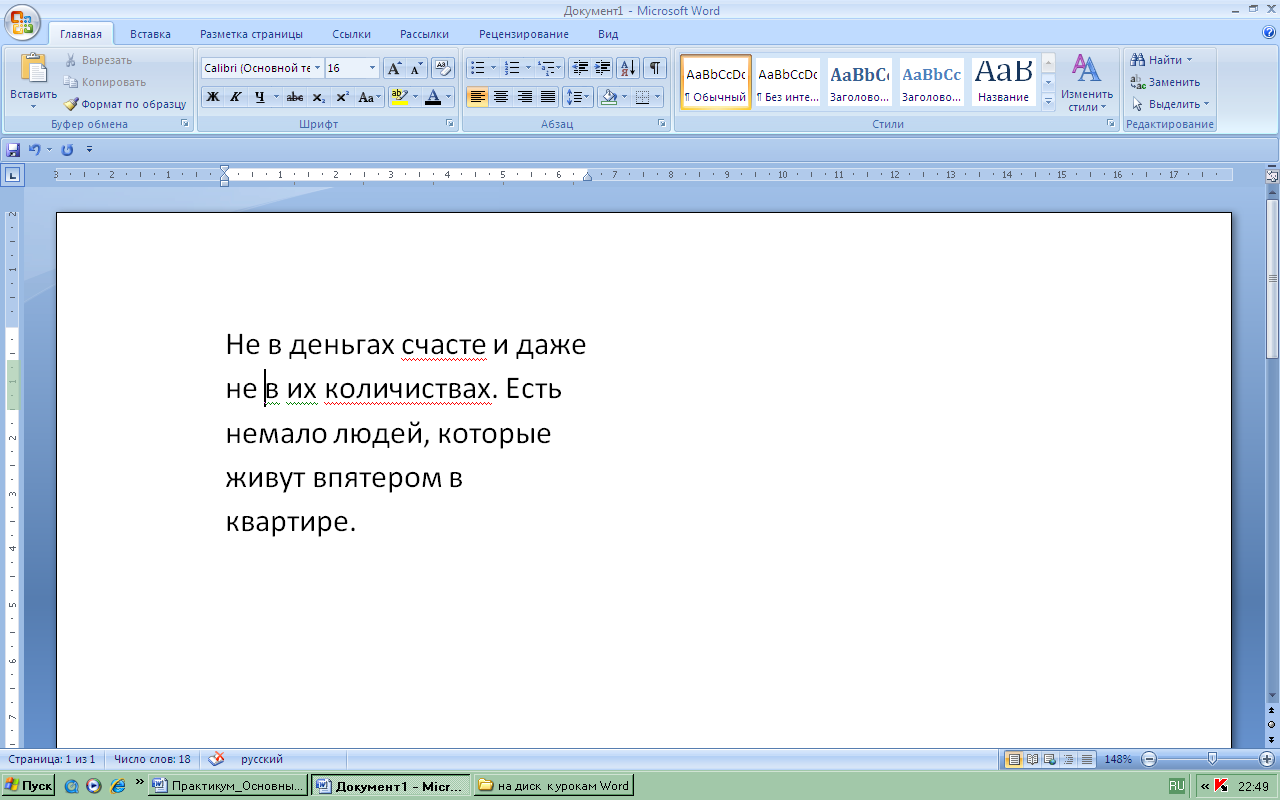 Знаете ли вы как исправить ошибки в тексте?До переноса:         После переноса: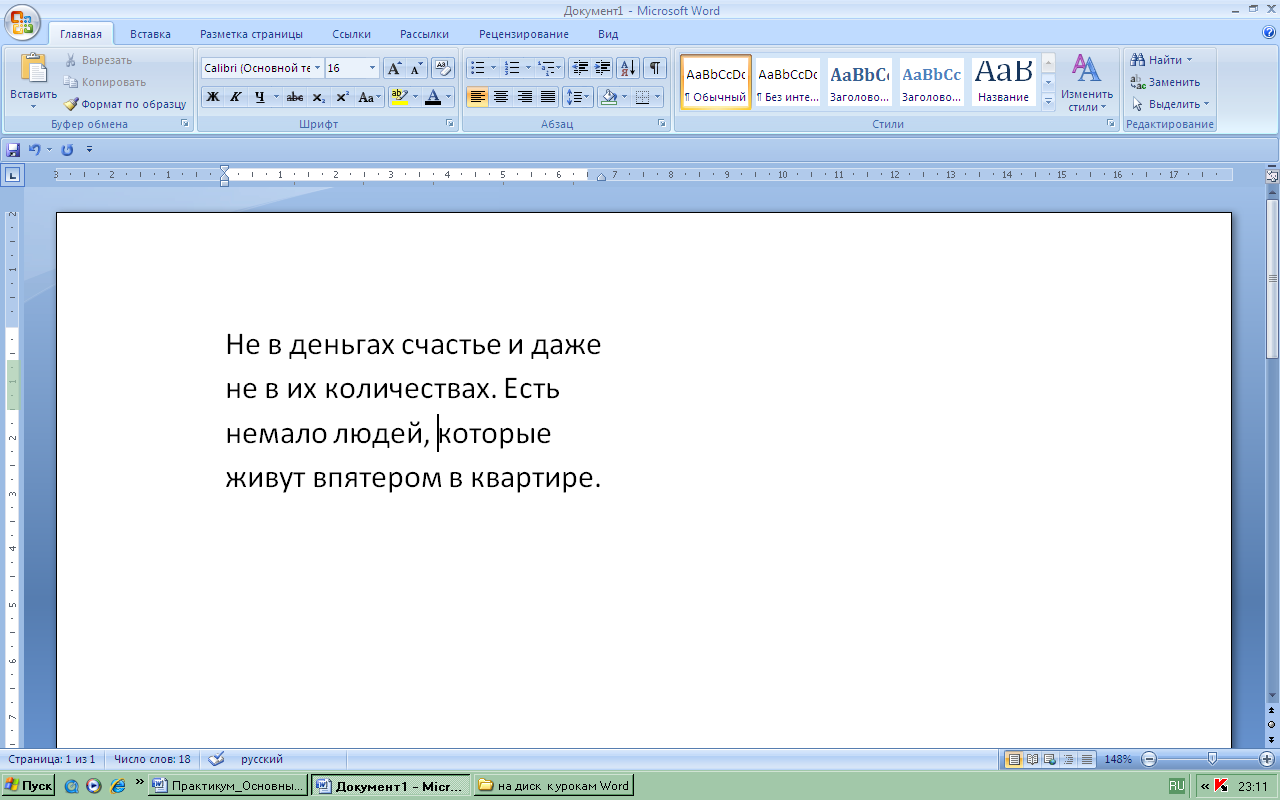 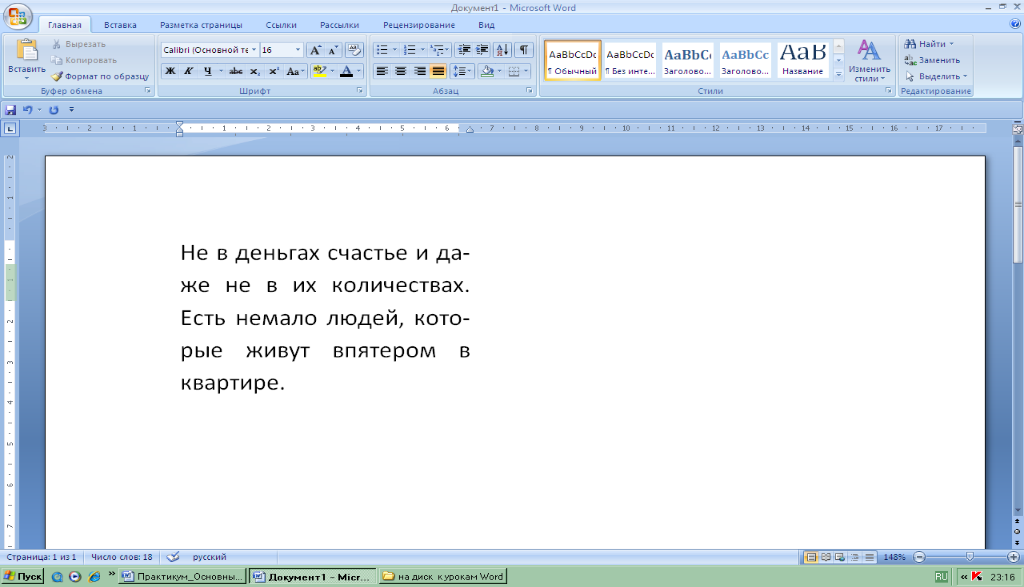 Умеете ли вы устанавливать автоматический перенос слов?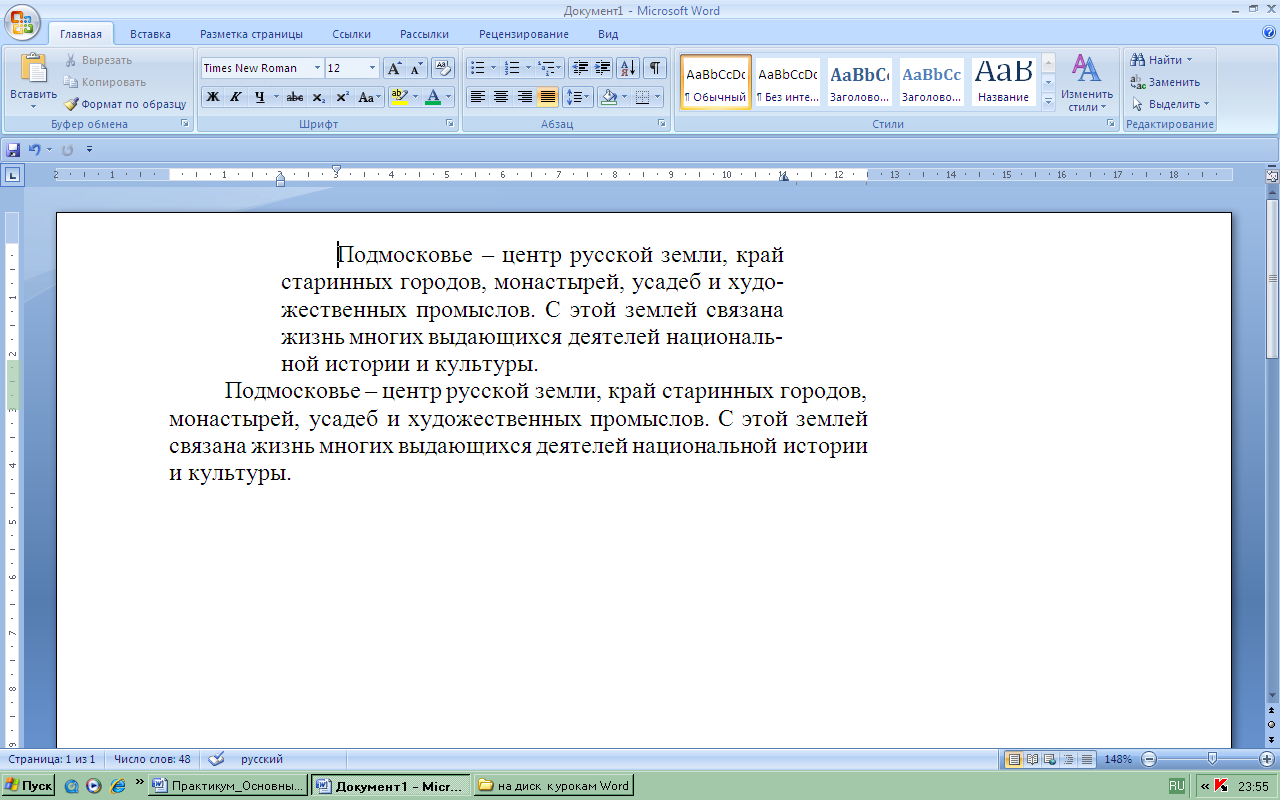 Умеете ли вы устанавливать параметры абзаца?Сможете ли вы установить границу на странице?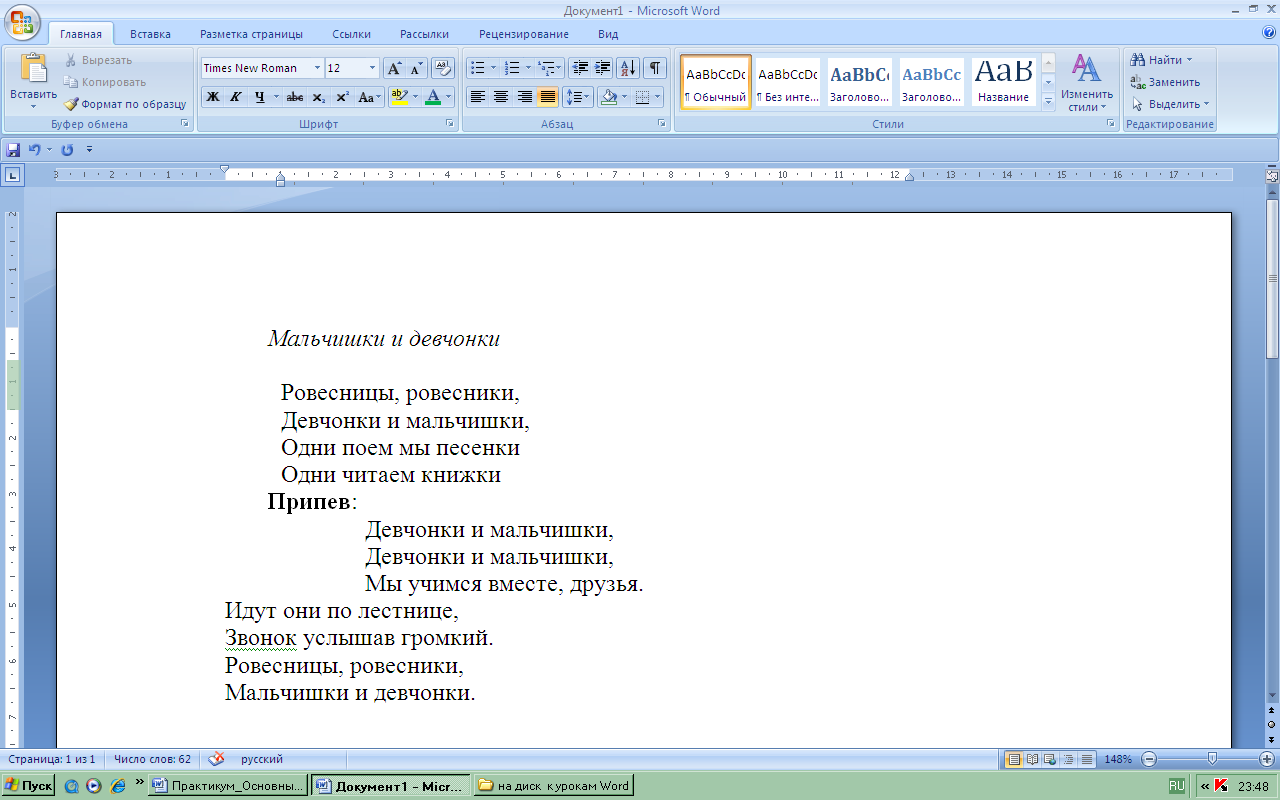 Умеете ли вы копировать фрагмент текста?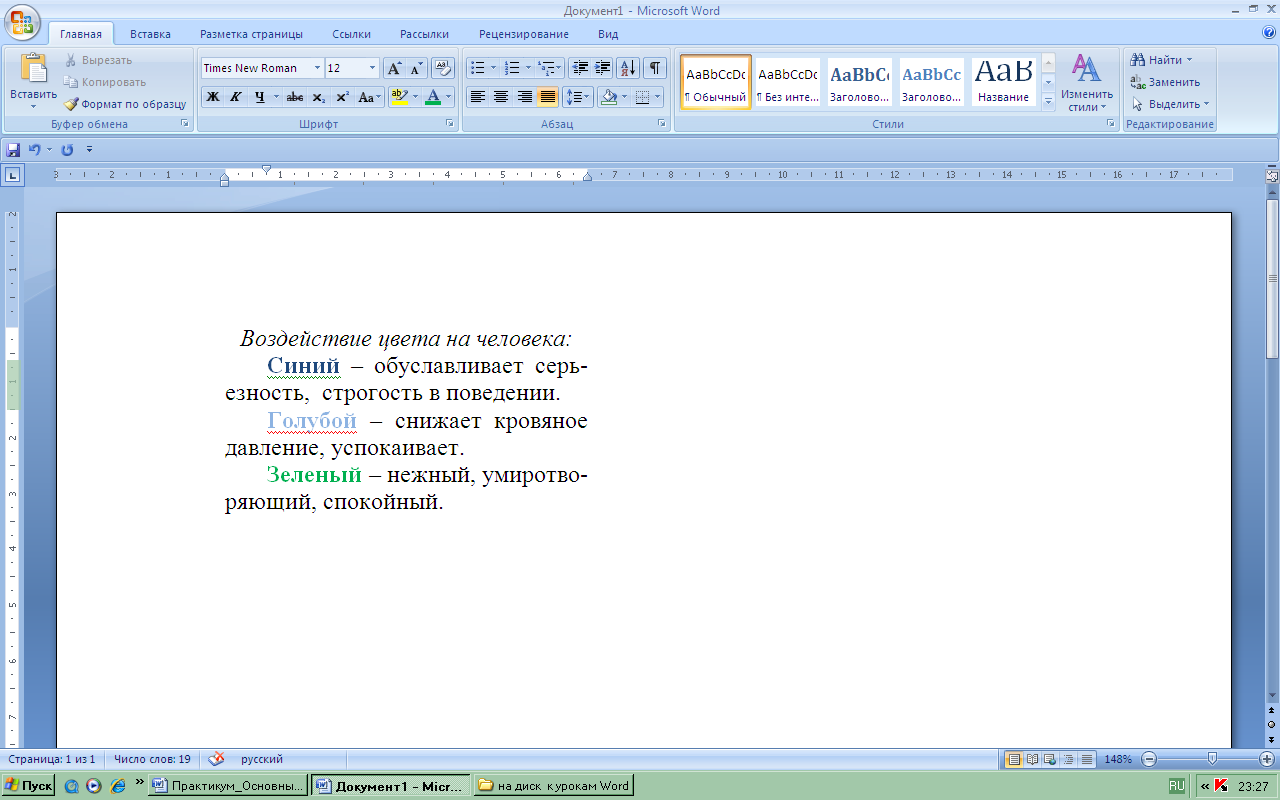 Сможете ли вы установить начертание шрифта (например, курсив)?Сможете ли вы установить красный цвет шрифта?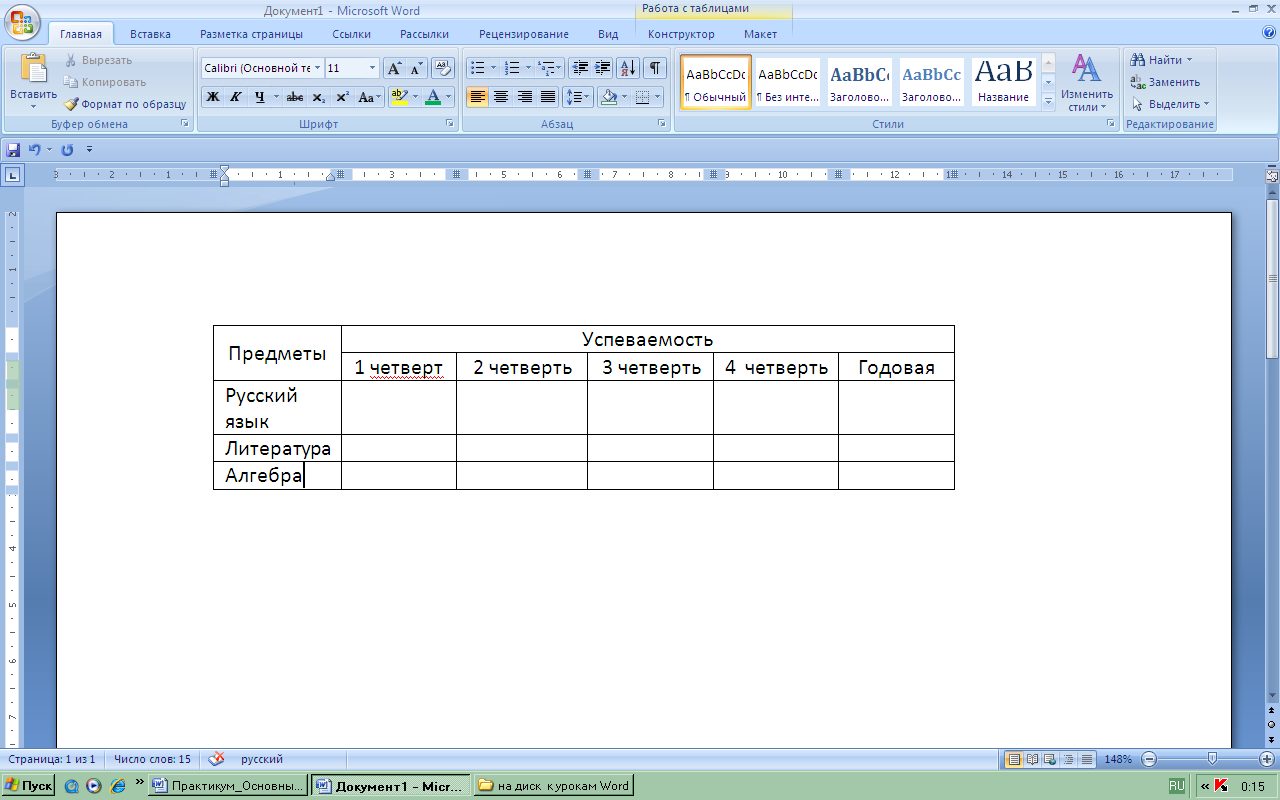 Умеете ли вы вставлять таблицу в текст?Сможете ли вы объединить две ячейки таблицы в одну? 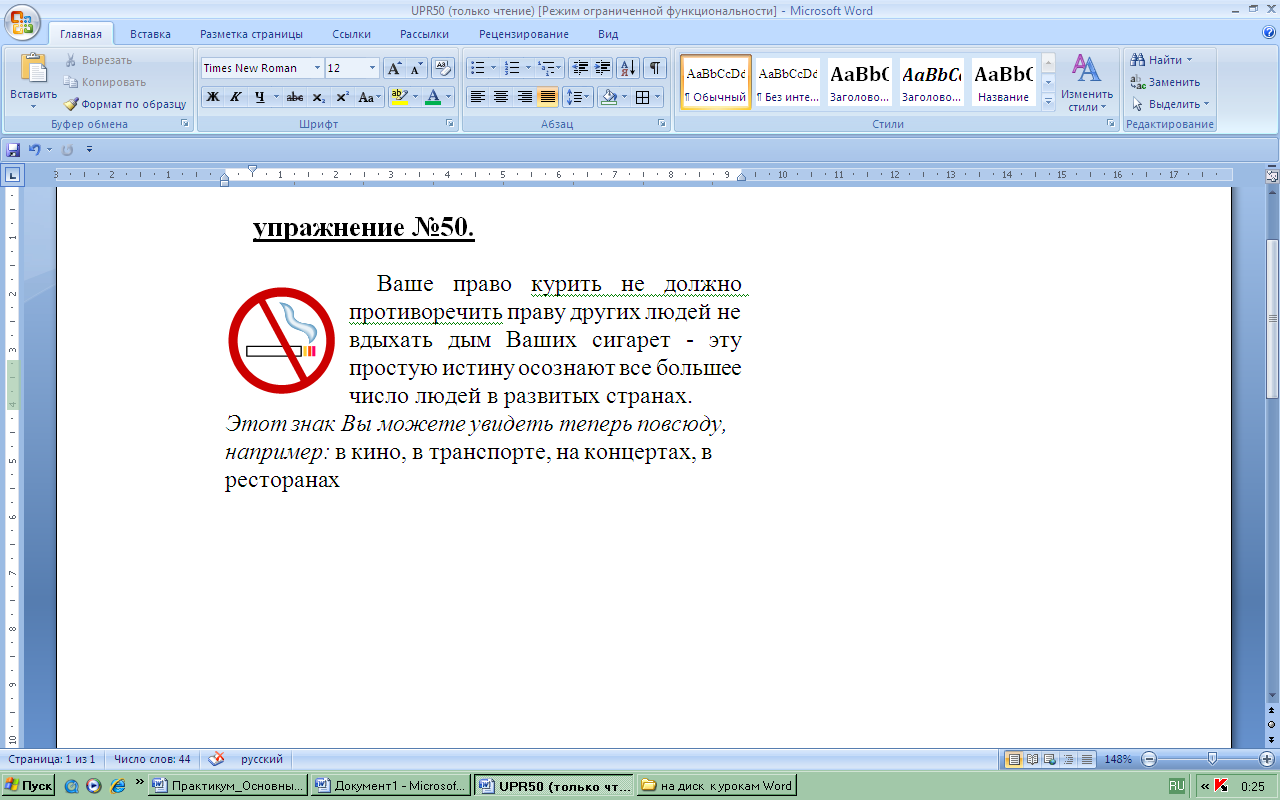 Умеете ли вы вставлять рисунок в текст?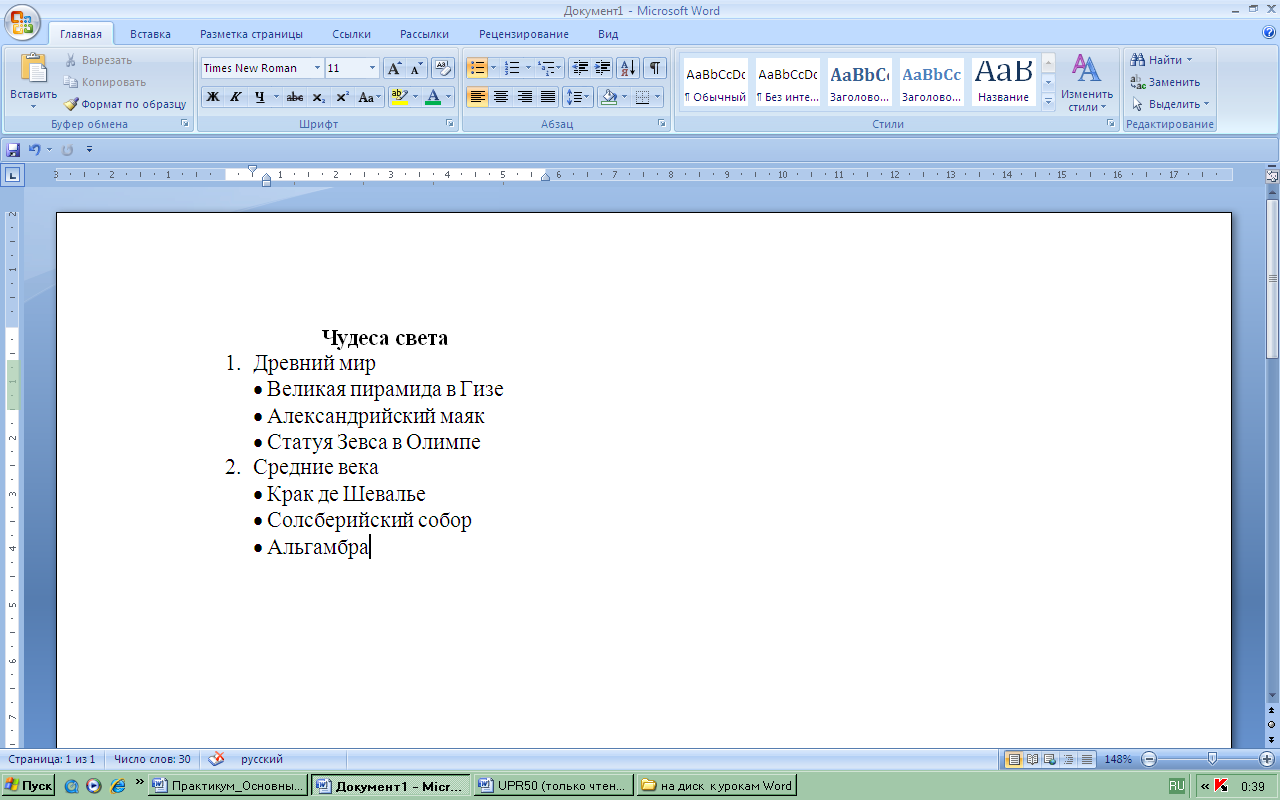 Умеете ли вы набирать текст в виде маркированного списка?Знаете ли вы, что такое многоуровневый список?Умеете ли вы набирать текст в виде многоуровневого списка?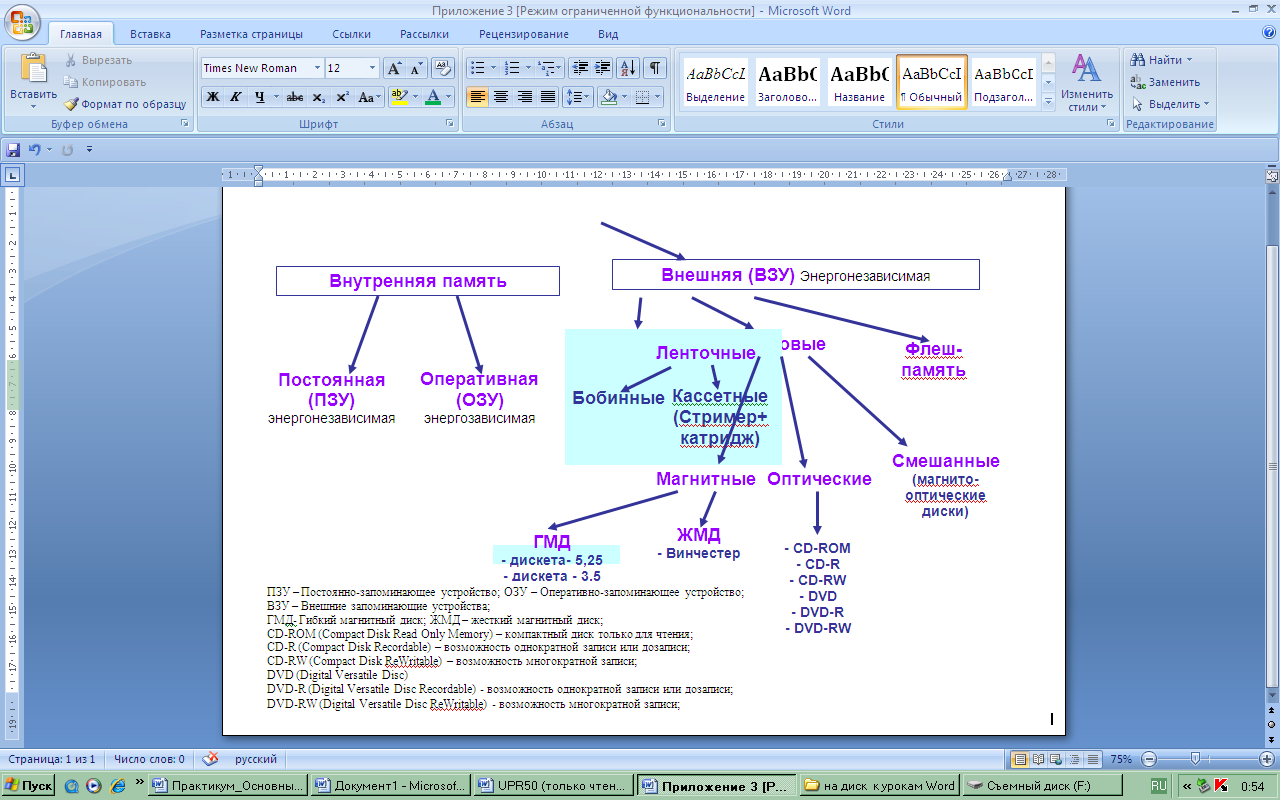 Сможете ли изобразить схему в документе?Умеете ли вы сохранять документ?